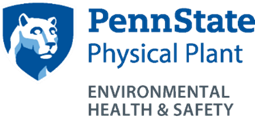 Chemical Spills, Releases, Explosions, Exposures, or Injuries (includes corrosive, reactive, flammable, and toxic chemicals in solid, liquid or gas form)  EHS Contacts:  Robert Segura ras78@psu.eduProcedures/Notifications/Documentation/Follow-Up:  Facilities that have a Preparedness, Prevention, and Contingency (PPC) Plan, must follow the procedures outlined in that plan. For other facilities, the following apply: When to Report: All chemical exposures or explosions requiring medical attention must be immediately reported to EHS after emergency procedures have been implemented.   All spills/releases that result in bodily injury, enter surface water, are highly hazardous, or larger than 1 gallon must be reported to EHS immediately after emergency procedures have been taken.  This includes highly hazardous materials chemicals such as hydrofluoric acid, methylmercury, chlorine gas, bromine, sulfuric acid, etc.  If you are not sure, call EHS. For spills to paved surfaces or floors that have been cleaned-up, please report within 24 hours. What to Report:  The following information is to be called into EHS initially, and then provided in writing.  For a small spill, a follow-up email will suffice.  Name and title of person reporting incident Date, time and location of incident Phone number where the person reporting the incident can be reached Brief description of the incident  Extent of contamination of land, water, or air, if known (e.g., bodies of water) Regulatory Reporting Requirements:   EHS stall will notify appropriate regulatory agencies for University Park and will work with facilities at other locations to determine reporting needs. Clean-Up:   Small spills/releases are to be cleaned-up by the facility.  EHS will provide technical advice if requested. Used absorbent materials are to be disposed through the Chemical Waste Management Program.  